Cold War Map ActivityUse the maps in your text to complete the assignment.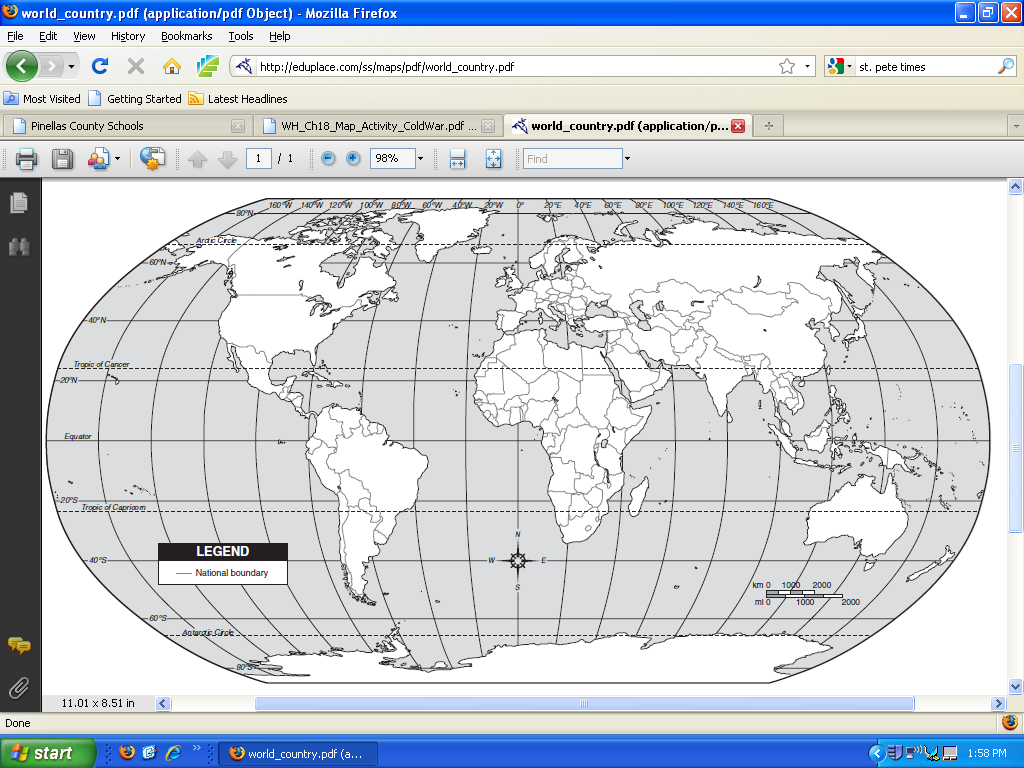 World Map: Locate the following countries and outline and shade them the appropriate color.Superpowers: US (Dark Blue), Soviet Union (Red) – note that you will need to include some other nations in with the former USSR.Countries of Conflict: China (Orange), Korea (Yellow), Cuba (Green), Vietnam (Purple)Alliances: NATO members (Light Blue), Warsaw Pact members (Pink)Cold War Hot Spots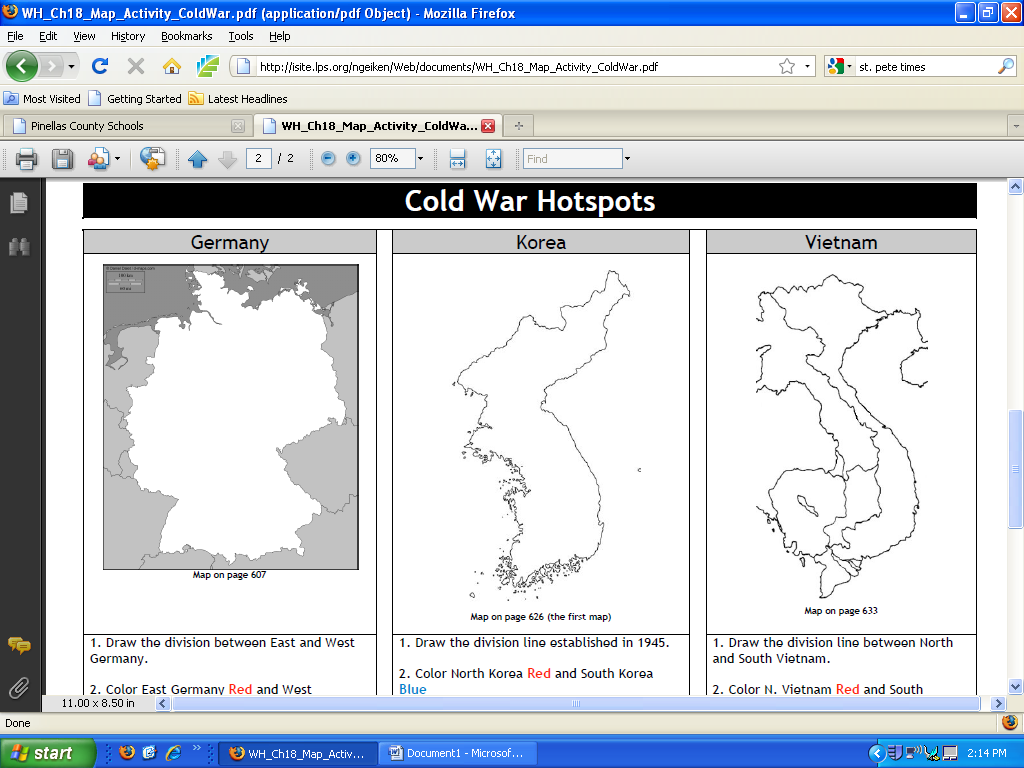 Draw the division between East and West Germany	Color the West BLUE and the East REDLocate and Label BerlinDraw the division between North and South Korea Color North RED and South BLUE Locate and Label the Pyongyang and Seoul	Draw the division between North and South Vietnam Color North RED and South BLUE Locate and Label Laos and Cambodia Color them any color you chooseLocate and Label Hanoi and Saigon